UNIVERSITÉ FÉDÉRALE DE JUIZ DE FORA - UFJF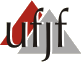 Centre de Gestion de Connaissances Organizationels - CGCO Système Integrée de Gestion Academique - SIGACDARA – COORDINATION DE REGISTRES E ACADEMIQUES  CAMPUS UNIVERSITAIRE - SÃO PEDRO - JUIZ DE FORA - MGCEP 36036-900 CNPJ: 21.195.755/0001-69 E-mail: cdara@ufjf.edu.brRELEVÉ DE NOTES ACADEMIQUESInscription : 	Nom :                                                                               Date de Naissance : dd/mm/aaaaAffiliation : Ville de naissance : JUIZ DE FORA - MG - BRASIL Nationalité.e :	                                                        CPF : 000.000.000-00    Cours : Código do curso – Nome do curso e outras informações, se houver.    Unité : Nome da Faculdade, ou do Campus, quando for o caso.Programme d’accréditation : Exemplo: Ordre Ministériel No. 625/2001 – SERES/MEC le 28/03/2001 – D.O.U. publié le 02/04/2001, section 1, page 20.Niveau : UAB SPECIALIZATION		Période de la journée : DIURNEType d’entrée (bac) :Total de points : 	Classification : Performance Académique : Curriculum : 	État Actuel : Lycée : Conclusion : 	Ville :     Inscription: 	Nom:	Date de naissnce: dd/mm/aaaa [Se precisar, copiar as linhas da tabela acima quantas vezes forem necessárias para a quantidade de disciplinas registradas e substituir pelos dados que constam no documento original.][Termos Mais Usados para “Status”: Aprovado: Admis; Reprovado por nota: Ajourné.e par absence; Reprovado por falta: Ajourné.e par note; Equivalências: Equivalance; Aproveitamento Interno: Crédits internes; Aproveitamento Externo: Crédits externs; Trancamento: Annulé; Matrículado: Inscrit.e]             TOTAL: 00h                       [Dependendo do curso, o histórico tem alguma das notas abaixo]OBSERVATION: Semestre (1) Premier semestre (2) Intensif d’hiver (3) Deuxième semestre (4) Intensif d’étéNOTE : De 70 à 79 mention BIEN, de 80 à 89 mention TRÈS BIEN, de 90 à 100 mention EXCELLENT [Alguns históricos têm local e data nesta parte. Se houver, reproduzir][Reproduzir outras informações, se houver]AnnéeSemestreCours Cours NoteStatusCrédits20131BIO008GV  INTRODOCTION A XXXX90Admis6020131DDC133  GESTION DE XXXX10Ajourné.e602013100Absence602013380Annulé 602014100Dispensé.e602014300Inscrit.e602014300    Inscrit.e 602014300Inscrit.e60